CALENDARIO LITURGICO SETTIMANALEDal 1 al 8 ottobre 2017 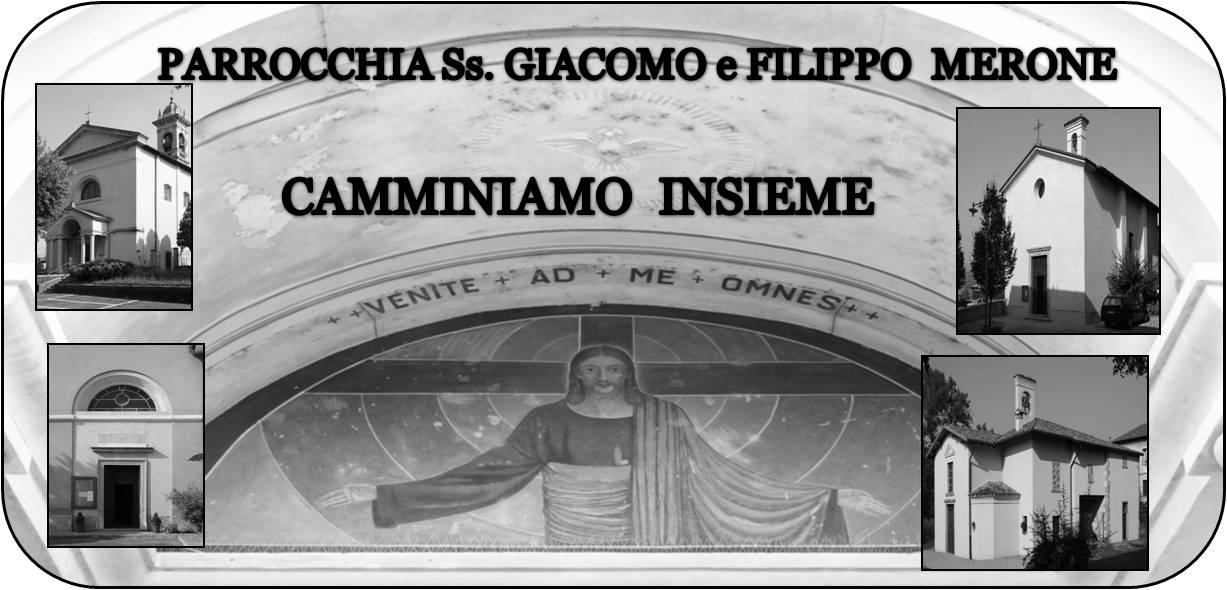 1 ottobre  2017                                                  Anno V, n°233Il Pericolo dell’indifferenzaAbbiamo da pochi giorni iniziato il nuovo anno pastorale. La nostra comunità è già stata coinvolta da diversi eventi ed iniziative. E alte si succederanno. Ma una domanda mi nasce nel cuore: ma noi cristiani siamo capaci di lasciarci coinvolgere dalla vita della nostra parrocchia? È questa una parte fondamentale del nostro tempo e della nostra vita? Il rischio che noi corriamo è quello di vedere la realtà della parrocchia come il luogo dove cercare dei “ servizi”  e non il luogo dove cercare DIO. Come vincere questo pericolo? Forse facendoci protagonisti della vita di fede e diventando missionari nel nostro paese. Viviamo la parrocchia, facciamoci carico dei suoi problemi, delle sue necessità, condividiamo le gioie, come si fa in una famiglia. Possa il Signore all’inizio di questo mese missionario renderci anche noi degli inviati a portare l’annuncio della buon a novella. Possa Maria nel mese del Rosario sostenerci con la sua materna benedizione.					Don MarcoVITA  DI  COMUNITÀ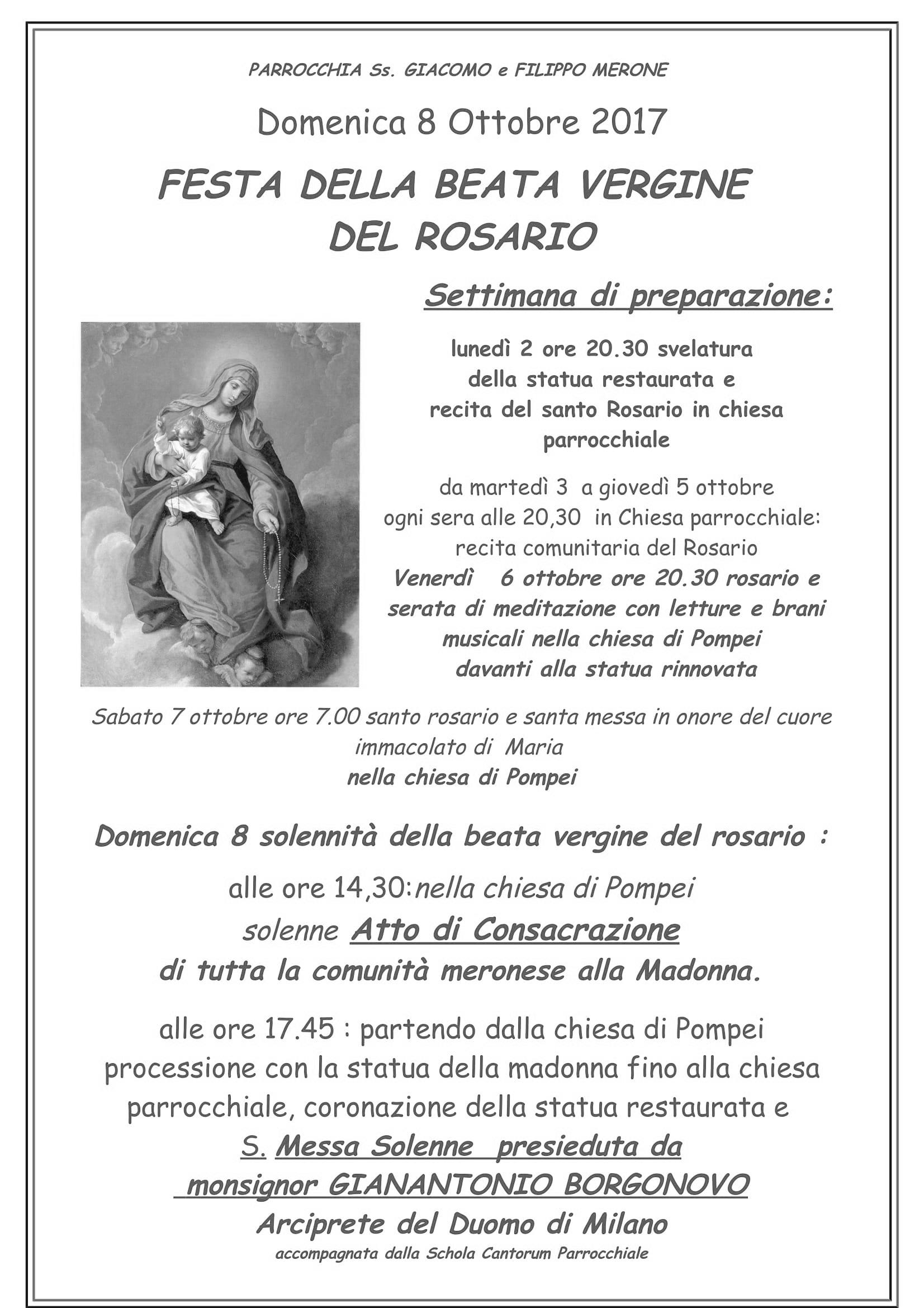 Martedì 3 alle ore 21.00 corso biblico dai padri barnabiti a Eupilio Mercoledì 4 ore 21.15 in oratorio incontro per i genitori dei bambini che verranno battezzati domenica 8 alle ore 16.00Venerdì 6 Incontro per persone separate, divorziate, in nuova unione, ore 20.30 presso i padri passionistiDa lunedì 2 a giovedì 5 alle ore 20.30 santo rosario in parrocchia per la novena della Madonna del rosario; venerdì 6 rosario a Pompei e elevazione culturale e musicale su Maria e spiegazione del restauro della statua.Sabato 7 ottobre alle ore 7.00 nella chiesa di Pompei rosario e santa messa in onore del Cuore immacolato di Maria. Al termine della messa affideremo ancora la nostra comunità alla protezione materna della beata Vergine.Sabato 7 alle ore 20.45 redditio Symboli in DuomoDomenica 8 ore 14.30 atto di consacrazione a Maria nella chiesa di Pompei; ore 17.45 processione con la statua della vergine da Pompei alla chiesa parrocchiale ricordando il viaggio di Maria in occasione della costruzione della parrocchia.Coronazione della statua e alle ore 18.00 messa solenneDOM. 1V dopo il martirio di s. Giovanni il Precursore  7.30  8.309.0010.3014.3018.00Gatti Angela, fam. Fusia S. Caterina Santa messa solenne a san FrancescoPro PopuloVesperi a san Francesco e bacio della reliquiaBesana RaffaeleLUN.2Santi Angeli Custodi  8.0018.00a S. Caterina:  S. Messa intenzione offerenteMAR. 3Beato Luigi Talamoni18.00Sangiorgio e MauriMER. 4San Francesco d’Assisi18.00a S. Francesco  GIO. 5B. Luigi Monza16.0018.00alla residenza Anziani:   a s. Caterina:  Morra, SiervoVEN.6feria18.00Luigi e LeonidaSAB. 7B. Vergine del Rosario7.0016.0017.0018.00S. Messa a Pompei S. Confessionia S. Francesco :  Redaelli AntonioMazzanti Armando, Michele Mauri, Luca Cappalunga,Piero Tettamanti, Cesare GiudiciDOM. 8VI dopo il martirio di s. Giovanni il Precursore  7.30  8.3010.3016.0018.00Rigamonti Carloa S. Caterina Tina, Piero, Leonarda, Manzoni Giuseppe e fam.Pro Populobattesimifam. Isella, Martino Cesare